     			Watlington Parish Council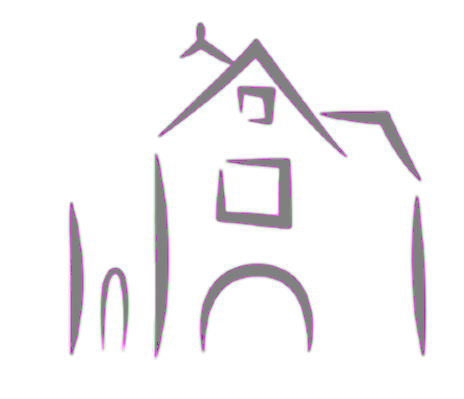 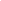 Parish Clerk:  Kristina Tynan							Watlington Parish Council	1 Old School PlaceWatlingtonOXON OX49 5QHTel: 01491 613867   Email: wpc@watlington-oxon-pc.gov.ukParish Clerk:  Kristina TynanPresent:Committee:Kirsty Robinson-Ward, Josh Robinson-Ward, James Tappin, Gerald Short, Gill Bindoff, , Johanna HoffbeckPlot holders: 2  WPC Representatives: Ian Hill, Roger BeattieOfficer:  Kristina Tynan08/23	Apologies for Absence	Steve Fanning, Fergus Lapage.09/23	Declarations of Interest	There were none notified.19/23	Approval of Minutes	Resolved: That the minutes of the 25th April 2023 be agreed as a correct record and they were signed by KRW.20/23	Management Issues1. No Dogs -Update- It was noted that initially there were a few problems but these have now been resolved. There have not been many applications for permits. The situation will continue to be monitored.2. Plot Measurements and Plot Pricing – JRW + KRW have now measured each plot by square meterage. There are a few anomalies between size and price. GB said that there will not be a space on Red Kite View for allotments, they have allocated this space for an orchard. So there is no opportunity at the current time to provide more allotments in Watlington. JRW + KRW have produced a spreadsheet which gave two options for charging for plot, Option A is a tiered system it's broken down into 5 categories, starting at £20 and going up to £60. Option B has a base rate of £20 up to 100sqm and then 10p per square metre is charged after that.  After discussion it was agreed that JRW + KRW put in a third option charging 20p per square metre. It was noted that there will need to be a recommendation on charges made to Full Council which next meets on 12th September.3. Amendments to Tenancy Agreement – A few changes  had been highlighted by JRW and KRW . There was discussion on it and it was agreed that we discuss this at the next meeting. It was noted that the agreements need to be signed every year. 4. Road repair – It is hoped that these can start in September after the children go back to school. We have £500 from Doris Grant and £250 from Freddie Meirlo. Further grant applications will be sent to the District and County for this work.5. Quarterly newsletter -  It was agreed that there will be a piece about ‘Green Manure.’  JH will put a piece together on this. 6. Plot availability update – It was noted that there are 16 people on the waiting list.7. Memorial Bench- It was thought that this was a nice idea.8. Strimmer Maintenance – JRW reported that the strimmer had been service by Toad Hall had to go back to them as they had not done a very good job. He will use an alternative company in the future.21/23	Applications for structures/tree (this form needs to be amended)	This was agreed.22/23	Allotment Finances1  Budget Update 2022/2023 and Financial Information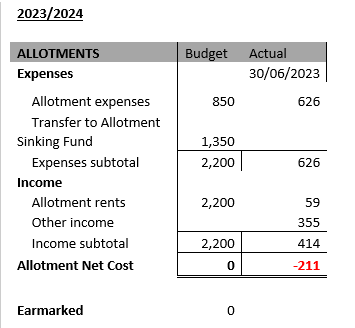 JRW said that this does not show the Doris Field Grant fund and left over fundraising from the year before. It was agreed that we check this with the Finance Committee.JRW then suggested that it may be best to have a separate bank account for the Allotments.[NB Post Minute note JRW and KRW to meet with Steve Bolingbroke and KT on the 23rd August]2. Any items that need to be purchasedThere were none.3. Rents – These are due on 1st October 2023. Individual plot rents need review - many are incorrect for plot sizes- This was discussed in Agenda Item 4.23/24	Date of Next Meeting	It was agreed that a meeting needs to take place before the WPC Full Council meeting.	[Post Minute Note: Wednesday 5th September at 7.30pm in the West Room]24/23	Any Other Business 		Love Lane Gate – It was noted that this is not being closed. Agreed to put in a reminder into the newsletter.THERE BEING NO OTHER BUSINESS THE MEETING CLOSED AT 8.45PM

